desemberDDeDesemberdesemberDDeDesember2021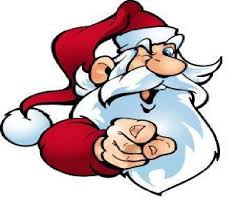 2021MandagTysdagOnsdagTorsdagFredag123Skøyter. (trollene)TurdagSiste tur i svømmehallen.(Trollene)Rayan 5 år 678910Fredrik 5 år, 5/12 TurdagMøtedag/ utelek Julevandring i HafrsjordBegge grupper.Juleverksted.Samlingstund .Juleevangeliet. 1314151617Lucia markering TurdagMøtedag/ utelekTrollene skal synge på eldretreff i Hafrsjordsenteret.Turdag Buss til sentrum?Trollene besøker Appelsinbåten i sentrum.Julefilm (Kino)2021222324Nissefest  Barna kan ha med nisselue og nisseklær.Møtedag/ utelekTurdagJulelunsj GOD JULOG2728293031GODT NYTT ÅR 